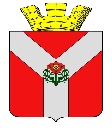 ОТДЕЛ УПРАВЛЕНИЯ РУДНЯНСКИМ ГОРОДСКИМ ПОСЕЛЕНИЕМ АДМИНИСТРАЦИИ РУДНЯНСКОГО МУНИЦИПАЛЬНОГО РАЙОНАВОЛГОГРАДСКОЙ ОБЛАСТИ__________________________________________________________________ПРИКАЗ от 17 мая 2019 года № 72О проведении открытого аукциона на право заключения договора аренды недвижимого муниципального имущества Руднянского городского поселения В соответствии с Гражданским Кодексом Российской Федерации, Федеральным законом от 26.06.2006 № 135-ФЗ «О защите конкуренции», Приказом Федеральной антимонопольной службы России от 10.02.2010 № 67 «О порядке проведения конкурсов или аукционов на право заключения договоров аренды, договоров безвозмездного пользования, договоров доверительного управления имуществом, иных договоров, предусматривающих переход прав в отношении государственного или муниципального имущества, и Перечне видов имущества, в отношении которого заключение указанных договоров может осуществляться путем проведения торгов в форме конкурса», Административным регламентом по предоставлении услуги по предоставлению в аренду, безвозмездное пользование муниципального имущества, находящегося в муниципальной	 собственности Руднянского городского поселения, руководствуясь Положением об отделе управления Руднянским городским поселением администрации Руднянского муниципального района,приказываю:1. Провести открытый аукцион на право заключения договора аренды недвижимого муниципального имущества с кадастровым номером 34:25:010119:284, общей площадью 102 кв.м, расположенного по адресу: Волгоградская область, Руднянский район, р.п. Рудня, ул. Совхозная, д. 1, пом.1а.2. Утвердить документацию об аукционе на право заключения договора аренды недвижимого имущества, находящегося в муниципальной собственности Руднянского городского поселения (приложение № 1 к настоящему приказу).3. Утвердить Извещение о проведении открытого аукциона на право заключения договора аренды недвижимого имущества, находящегося в муниципальной собственности Руднянского городского поселения (приложение № 2 к настоящему приказу).3. Разместить документацию об аукционе и Извещение о проведении аукциона (со всеми Приложениями) на Официальном сайте www.torgi.gov.ru  и на сайте Руднянского городского поселения в сети Интернет.4. Настоящий приказ вступает в силу с даты его официального обнародования.5. Контроль за исполнением постановления оставляю за собой.Заместитель главы-начальник отдела управления Руднянскимгородским поселением							В.А. Полетаев